Apprentice Light Vehicle Mechanic
Apprentice Light Vehicle Mechanic
Employer: MB of DarlingtonLocation: Unit 6 Lansdell Business Park, Forge Way,
Darlington, DL1 2PB 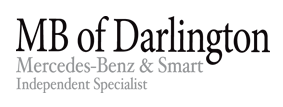 Hours: 40 hours per week Salary:Posts:From £4.30 per hour 1Duties:MB of Darlington are an independent Mercedes-Benz servicing specialist based in Darlington. They have been servicing and repairing Mercedes-Benz for over 15 years and provide the same high and exacting standard of Mercedes-Benz servicing as franchised main dealers but at a fraction of the cost. The successful applicant will be required to assist and support other members of staff within the garage, perform general housekeeping duties and be productive carrying out maintenance and repair of light vehicles. Duties include but are not limited to:Assisting other technicians with vehicle maintenance, repairs and servicingAssisting with keeping the workshop clean and tidyShadowing workplace mentor for a variety of tasksDevelop and build hand skillsLearning to maintain and repair customers vehiclesSpeaking with customers to ensure they are aware of work being carried out on their vehicleContact parts supplies for price and availabilityTraining: Training will take place periodically at our training centre in Darlington (DL1 4QZ) and/or remotely as required, to work towards the theory elements of the framework. The other days will be spent working with your employer gaining the skills and knowledge required to complete your Apprenticeship. Qualifications you will work towards are:
Level 3 Motor Vehicle Service and Maintenance Technician (Light Vehicle) Apprenticeship StandardFunctional Skills in maths, English and ICT (as required)Progression: Possible progression into full time employment for the right candidate.Closing Date:Friday 4th February 2022 Apply:To apply visit the ‘Find an Apprenticeship’ website searching vacancy number  VAC001810745For more information please contact a Learning & Skills Adviser on 07932 869325 or L&S@darlington.gov.uk